Name of Journal: World Journal of Clinical CasesManuscript NO: 46490Manuscript Type: CASE REPORTALK-positive anaplastic large cell lymphoma presenting multiple lymphomatous polyposis: A case report and literature reviewSaito M et al. ALK-positive ALCL presenting MLPMakoto Saito, Koh Izumiyama, Reiki Ogasawara, Akio Mori, Takeshi Kondo, Masanori Tanaka, Masanobu Morioka, Kencho Miyashita, Mishie TaninoMakoto Saito, Koh Izumiyama, Reiki Ogasawara, Akio Mori, Takeshi Kondo, Masanori Tanaka, Masanobu Morioka, Department of Internal Medicine and Hematology, Aiiku Hospital, Sapporo 0640804, JapanKencho Miyashita, Department of Gastroenterology, Aiiku Hospital, Sapporo 0640804, JapanMishie Tanino, Department of Surgical Pathology, Asahikawa Medical University Hospital (formerly Department of Cancer Pathology, Hokkaido University, Faculty of Medicine), Asahikawa 0788510, JapanORCID number: Makoto Saito (0000-0002-2683-9475); Koh Izumiyama (0000-0002-0762-6255); Reiki Ogasawara (0000-0002-1136-5035); Akio Mori (0000-0002-2064-2145); Takeshi Kondo (0000-0001-7455-5824); Masanori Tanaka (0000-0002-8173-6620); Masanobu Morioka (0000-0002-0784-8114); Kencho Miyashita (0000-0002-3779-2166); Mishie Tanino (0000-0003-3370-0452).Author contributions: All authors collected and analyzed the patient’s clinical data; Miyashita K involved in endoscopic procedure; Tanino M involved in pathological procedure; Saito M designed and wrote the manuscript; and all authors agree to be accountable for all aspects of the work.Informed consent statement: Informed written consent was obtained from the patient for publication of this report and any accompanying images.Conflict-of-interest statement: The authors declare that they have no conflict of interest in this work.CARE Checklist (2016) statement: The manuscript was prepared according to the CARE Checklist (2016).Open-Access: This article is an open-access article which was selected by an in-house editor and fully peer-reviewed by external reviewers. It is distributed in accordance with the Creative Commons Attribution Non Commercial (CC BY-NC 4.0) license, which permits others to distribute, remix, adapt, build upon this work non-commercially, and license their derivative works on different terms, provided the original work is properly cited and the use is non-commercial. See: http://creativecommons.org/licenses/by-nc/4.0/Manuscript source: Unsolicited manuscriptCorresponding author: Makoto Saito, MD, PhD, Doctor, Department of Internal Medicine and Hematology, Aiiku Hospital, Minami 4 Nishi 25 Chuo-ku, Sapporo 0640804, Japan. ikyoku@aiiku-hp.or.jpReceived: February 18, 2019Peer-review started: February 20, 2019First decision: May 31, 2019Revised: June 11, 2019Accepted: June 20, 2019 Article in press: Published online: AbstractBACKGROUNDAnaplastic large cell lymphoma (ALCL) is a type of T-cell lymphoma that can be divided into two categories: anaplastic lymphoma kinase-positive (ALK+) and ALK-negative. Gastrointestinal ALK+ ALCL is rare. Multiple lymphomatous polyposis (MLP) is thought to be a representative form of gastrointestinal lesion in mantle cell lymphoma, and T-cell lymphomas seldom show this feature. Here, we report the first known case of ALK+ ALCL with gastroduodenal involvement to present with MLP.CASE SUMMARYThe patient was a 43-year-old man who was complained of a mass in the left inguinal area and was performed open biopsy. ALK+ ALCL was diagnosed pathologically. Computed tomography scan demonstrated multiple lymph node lesions in the abdomen - pelvis/inguinal region and mediastinum, and scattered nodular lesions in both lung fields. He did not complain of gastrointestinal symptoms. While, esophagogastroduodenoscopy identified MLP lesions from the antrum of the stomach to the descending portion of the duodenum and mild thickened folds on the corpus of the stomach, and biopsy showed invasion of ALK+ ALCL. We treated this patient with six cycles of CHOEP (Cyclophosphamide, Doxorubicin, Vincristine, Etoposide, and Prednisone) chemotherapy. At the conclusion of treatment, there was complete remission. Numerous white scars were found on the stomach, endoscopically consistent with a remission image of lymphoma. The endoscopic features of this case were thought to be similar to those of MCL.CONCLUSIONThe macroscopic/endoscopic features of gastrointestinal ALK+ ALCL may be more similar to those of B-cell lymphomas rather than T-cell lymphomas.Key words: Anaplastic large-cell lymphoma; Anaplastic lymphoma kinase; Multiple lymphomatous polyposis; T-cell lymphoma; Gastrointestinal involvement© The Author(s) 2019 Published by Baishideng Publishing Group Inc. All rights reserved.Core tip: Anaplastic large cell lymphoma (ALCL) encompasses two distinct categories: anaplastic lymphoma kinase-positive (ALK+) and ALK-negative. ALK+ ALCL cases rarely involve the gut. However, in a very small number of case reports, gastrointestinal ALK+ ALCL exhibits a fungating growth pattern, similar to that of B-cell lymphomas rather than T-cell lymphomas. Multiple lymphomatous polyposis (MLP) is thought to be a typical form of gastrointestinal lesion in mantle cell lymphoma, but it develops in other B-cell lymphomas. T-cell lymphomas seldom present with MLP. Here, we report the first known case in the world of ALK+ ALCL with gastroduodenal involvement presenting with MLP.Saito M, Izumiyama K, Ogasawara R, Mori A, Kondo T, Tanaka M, Morioka M, Miyashita K, Tanino M. ALK-positive anaplastic large cell lymphoma presenting multiple lymphomatous polyposis: A case report and literature review. World J Clin Cases 2019; In pressINTRODUCTIONAnaplastic large cell lymphoma (ALCL) was first described in 1985 by Stein et al[1]. According to the 4th edition (2008) of the WHO classification[2], primary systemic ALCL can be divided into two distinct categories: anaplastic lymphoma kinase-positive (ALK+) and ALK-negative. Majority of ALK+ ALCL contain a t(2;5) chromosomal translocation. The t(2;5) translocation fuses a distal part of the ALK gene on chromosome 2p23 with the promoter and a proximal domain of the nucleophosmin (NPM1) gene on chromosome 5q35[3]. The most common extranodal sites of ALK+ ALCL are the skin, bone and soft tissue. ALK+ ALCL cases involving the gut are rare[2].Multiple lymphomatous polyposis (MLP) is thought to be a representative form of gastrointestinal lesion in mantle cell lymphoma (MCL)[2,4,5]. Here, we report an extremely rare case of ALK+ ALCL with gastroduodenal involvement presenting as MLP.CASE PRESENTATIONChief complaintsA 43-year-old Japanese man suffering from fever, night sweats, general fatigue and weight loss complained of a mass in the left inguinal area. The patient did not complain of gastrointestinal symptoms.History of present illnessThe patient was admitted to a local hospital. Computed tomography (CT) scan demonstrated multiple lymph node lesions continuing to the mesentery and para-aortic/left common iliac artery/left inguinal region (Figure 1). Scattered nodular lesions were found in both lung fields (Figure 1). Following needle biopsy of the left inguinal lesion, malignant lymphoma was suspected, and the patient was transferred to our department.History of past illnessHe had no chronic illness.Physical examination upon admissionLeft inguinal lymph nodes were significantly swollen.Laboratory examinations WBC and CRP showed markedly high values, and elevated platelet count, liver dysfunction, and hypoalbuminemia were also observed. In addition, the level of soluble interleukin-2 receptor (normal range: 121-613 U/mL), which was severely elevated according to the measurement of the previous hospital, had further increased over approximately one week (7120 → 12500 U/mL) (Table 1).Imaging examinationsAs measured by positron emission tomography (PET)/CT scan, the mean standardized uptake value was 18.1 in the abdomen – pelvis/inguinal nodes and 3.5 in the lung fields and the mediastinal nodes (Figure 2).Esophagogastroduodenoscopy findings: In the descending portion of the duodenum, multiple polypoid lesions of 2-3 mm in diameter were observed (Figure 3A). Various large and small polypoid lesions were observed in the antrum of the stomach (Figure 3B and Figure 3C). These lesions are consistent with MLP continuously extending from the antrum of the stomach to the descending portion of the duodenum. Mucosal folds in the corpus of the stomach were slightly thickened, and its surface had changed to a white tone (Figure 3D).The biopsies of both gastric and duodenal lesions proved the invasion of lymphoma cells, as below mentioned. These lesions could not be detected by PET/CT scan. Colonoscopy and bone marrow aspiration showed no involvement of lymphoma lesions.Pathological examinationsLeft inguinal lymph nodes were examined by open biopsy. Medium to large-sized abnormal lymphoid cells were observed to be invasively proliferating. CD25, CD30, T-cell intracellular antigen-1, and ALK tested positive by immunostaining. Meanwhile, CD3, CD20 and the Epstein-Barr encoding region in situ hybridization tested negative. Based on the histopathology, ALK+ ALCL was diagnosed. In the gastric and duodenal biopsy samples, abnormal lymphoid cells with irregular nuclei grew diffusely (Figure 4A), and mitotic figures were observed in high numbers (Figure 4B). Immunohistochemically, CD30 tested strongly positive (Figure 4C), ALK (monoclonal antibody, ALK1) tested positive in cytoplasmic pattern (Figure 4D), and the Ki-67 proliferative (MIB1) index was > 80% (not shown).FINAL DIAGNOSISALK+ ALCL that involved multiple lymph node lesions in the abdomen - pelvis/inguinal region and mediastinum, also both lung fields and the gastroduodenal lesions (Stage IV).TREATMENTWe treated this patient with six cycles of CHOEP chemotherapy (Cyclophosphamide 750 mg/m2, Doxorubicin 50 mg/m2, Vincristine 1.4 mg/m2, Etoposide 100 mg/m2 x 3 d, and Prednisone 50 mg/m2 x 5 d) every three weeks. After administration of two cycles, the lymphoma lesions including lung field nodules shrank remarkably and disappeared at CT examination.OUTCOME AND FOLLOW-UPAt the conclusion of treatment, there was complete remission. Numerous white scars were found in the stomach, endoscopically consistent with a remission image of lymphoma (Figure 3E). He is followed-up as outpatient with no treatment. There was no evidence of recurrence for more than 1 year and 10 mo since the end of the final treatment.DISCUSSIONALCL is a clinically, morphologically, and immunophenotypically heterogeneous T-cell lymphoma. Depending on the presence or absence of ALK expression, ALK+ ALCL was classified as a biologically homogeneous disease unit independent of ALK-negative ALCL in the 4th edition (2008) of the WHO classification[2]. ALK+ ALCL is more prevalent in children and young adults, and the ALK fusion protein is associated with a good prognosis[6]. In contrast, ALK-negative ALCL has a poor prognosis similar to peripheral T-cell lymphoma, not otherwise specified, and angioimmunoblastic T-cell lymphoma[7]. ALK staining pattern is nuclear and cytoplasmic in cases of t(2;5)/NPM-ALK translocation, and membranous or diffuse/granular cytoplasmic in the remaining cases with a variant translocation involving at 2p23[2, 8]. ALK staining in our patient showed a cytoplasmic pattern. However, G-banded karyotype of the lymph node lesions showed complex chromosomal abnormalities with +2, der(2;21)(q10;q10),+7, but translocation at 2p23 could not be confirmed. ALK+ ALCL frequently involves both lymph nodes and extranodal sites. The most commonly involved extranodal sites include the skin, bone, soft tissue, liver and lungs as we reported here[2].Because gastrointestinal T-cell lymphomas are rare, little is known about the clinicopathological characteristics of primary gastrointestinal T-cell lymphomas. Kim et al[9] investigated the endoscopic differences between B- and T-cell lymphomas and observed that B-cell lymphomas presented more often as fungating (54% of cases), while T-cell lymphomas were frequently ulcerative (47%), and only 13% showing a fungating pattern. Regardless of ALK expression, primary gastrointestinal ALCL is rarer[10]. According to a recent review on gastrointestinal ALCL, the rate of ALK expression among gastrointestinal ALCL was low at 24%[11]. As far as we can determine, ALK+ ALCL of the gut has been reported in only ten eleven cases[11-20]. The clinical features are summarized in Table 2 for a total of 12 gastrointestinal ALK+ ALCL cases, including our patient. Of these, four cases were reported to involve the esophagus[12-15], all showing fungating tumors. Of the remaining cases, one two involved the stomach[11,16], one involved the duodenum[17], one involved both the stomach and duodenum[18], and three involved the small intestine (jejunum/ileum)[11,19,20]. Only three of these last six seven cases showed macroscopic findings by resection or endoscopy; the morphology showed a mass formation pattern, such as a submucosal or bulky tumor. Although the number of cases is very small, gastrointestinal ALK+ ALCL often seems to involve the esophagus, in which lymphomas rarely develop, and frequently exhibits a fungating growth pattern similar to that of B-cell lymphomas.The term ‘‘MLP’’ was introduced in 1961 by Cornes to describe malignant lymphoma that presented as multiple polypoid tumors, from 2 mm to several centimeters, affecting long segments of the gastrointestinal tract[21]. Histopathologically, these polyps originate from the mantle zone of the lymphoid follicle of the mucosa-associated lymphoid tissue (MALT)[22]. Therefore, the most frequent lymphoma presenting with MLP is MCL[4,5], and it also develops in other B-cell lymphomas, such as MALT lymphoma and follicular lymphoma[23]. Furthermore, T-cell lymphomas seldom show this feature (11%)[24]. Several cases of adult T-cell leukemia/lymphoma presenting with MLP have been reported in Japan, which is an endemic area of human T-cell lymphotropic virus type 1 infection[25,26]. To the best of our knowledge, including ALK-negative, our case is the first observation of ALCL presenting with MLP. However, in contrast to what has been seen in MCL, the MLP presented in this case with, irregular sized-polyps arranged irregularly. In addition, no MLP lesion was found in the large intestine, which is frequently involved in MCL[27]. In our case, MLP lesions could not be detected with PET/CT scans. As we previously reported in a case of MCL[28], it appears that MLP lesions do not infiltrate the deep layer and instead maintain involvement with the surface layer of the gastrointestinal mucosa, even in the case of ALCL. The characteristic endoscopic findings of MCL are not only MLP, but also thickening of gastric mucosal folds has been reported[5]. In our case, thickened folds of the stomach were also seen, and the endoscopic features were thought to be similar to those of MCL.CONCLUSIONWe reported a case of gastroduodenal ALK+ ALCL presenting with MLP. Although there is a limit in considering the macroscopic/endoscopic features of gastrointestinal ALK+ ALCL patients through this very rare case, the morphological features of gastrointestinal ALK+ ALCL may be similar to those of B-cell lymphomas rather than T-cell lymphomas. It is necessary to further accumulate and study the gastrointestinal ALK+ ALCL patients.References1 Stein H, Mason DY, Gerdes J, O'Connor N, Wainscoat J, Pallesen G, Gatter K, Falini B, Delsol G, Lemke H. The expression of the Hodgkin's disease associated antigen Ki-1 in reactive and neoplastic lymphoid tissue: evidence that Reed-Sternberg cells and histiocytic malignancies are derived from activated lymphoid cells. Blood 1985; 66: 848-858 [PMID: 3876124]2 Delsol G, Jaffe ES, Falini B, Gascoyne RD, Müller-Hermelink HK, Stein H, Campo E, Kinney MC. Anaplastic large cell lymphoma (ALCL), ALK-positive. In: Swerdlow SH, Campo E, Harris NL, Jaffe ES, Pileri SA, editors. WHO Classification of Tumours of Haematopietic and Lymphoid Tissues. 4th ed. Lyon, France: IARC press; 2008: 312-3163 Morris SW, Kirstein MN, Valentine MB, Dittmer KG, Shapiro DN, Saltman DL, Look AT. Fusion of a kinase gene, ALK, to a nucleolar protein gene, NPM, in non-Hodgkin's lymphoma. Science 1994; 263: 1281-1284 [PMID: 8122112]4 Ruskoné-Fourmestraux A, Audouin J. Primary gastrointestinal tract mantle cell lymphoma as multiple lymphomatous polyposis. Best Pract Res Clin Gastroenterol 2010; 24: 35-42 [PMID: 20206107 DOI: 10.1016/j.bpg.2009.12.001]5 Saito M, Mori A, Irie T, Tanaka M, Morioka M, Ozasa M, Kobayashi T, Saga A, Miwa K, Tanaka S. Endoscopic follow-up of 3 cases with gastrointestinal tract involvement of mantle cell lymphoma. Intern Med 2010; 49: 231-235 [PMID: 20118601 DOI: 10.2169/internalmedicine.49.2766]6 Stein H, Foss HD, Dürkop H, Marafioti T, Delsol G, Pulford K, Pileri S, Falini B. CD30(+) anaplastic large cell lymphoma: a review of its histopathologic, genetic, and clinical features. Blood 2000; 96: 3681-3695 [PMID: 11090048]7 ten Berge RL, de Bruin PC, Oudejans JJ, Ossenkoppele GJ, van der Valk P, Meijer CJ. ALK-negative anaplastic large-cell lymphoma demonstrates similar poor prognosis to peripheral T-cell lymphoma, unspecified. Histopathology 2003; 43: 462-469 [PMID: 14636272]8 Falini B, Pulford K, Pucciarini A, Carbone A, De Wolf-Peeters C, Cordell J, Fizzotti M, Santucci A, Pelicci PG, Pileri S, Campo E, Ott G, Delsol G, Mason DY. Lymphomas expressing ALK fusion protein(s) other than NPM-ALK. Blood 1999; 94: 3509-3515 [PMID: 10552961]9 Kim YH, Lee JH, Yang SK, Kim TI, Kim JS, Kim HJ, Kim JI, Kim SW, Kim JO, Jung IK, Jung SA, Jung MK, Kim HS, Myung SJ, Kim WH, Rhee JC, Choi KY, Song IS, Hyun JH, Min YI. Primary colon lymphoma in Korea: a KASID (Korean Association for the Study of Intestinal Diseases) Study. Dig Dis Sci 2005; 50: 2243-2247 [PMID: 16416168 DOI: 10.1007/s10620-005-3041-7]10 Kim DH, Lee D, Kim JW, Huh J, Park SH, Ha HK, Suh C, Yoon SM, Kim KJ, Choi KD, Ye BD, Byeon JS, Song HJ, Jung HY, Yang SK, Kim JH, Myung SJ. Endoscopic and clinical analysis of primary T-cell lymphoma of the gastrointestinal tract according to pathological subtype. J Gastroenterol Hepatol 2014; 29: 934-943 [PMID: 24325295 DOI: 10.1111/jgh.12471]11 Lee YY, Takata K, Wang RC, Yang SF, Chuang SS. Primary gastrointestinal anaplastic large cell lymphoma. Pathology 2017; 49: 479-485 [PMID: 28693749 DOI: 10.1016/j.pathol.2017.05.007]12 Joshi A, Fields P, Simo R. Anaplastic lymphoma of the cervical esophagus presenting as a tracheoesophageal fistula. Head Neck 2008; 30: 1264-1268 [PMID: 18228520 DOI: 10.1002/hed.20774]13 Yaakup H, Sagap I, Fadilah SA. Primary oesophageal Ki (CD30)-positive ALK+ anaplastic large cell lymphoma of T-cell phenotype. Singapore Med J 2008; 49: e289-e292 [PMID: 18946602]14 Wu N, Pang L, Chen Z, Wang Y, Ma Q, Chen G, Chen J, Huang J. Primary esophageal CD30-positive ALK-positive anaplastic large cell lymphoma: a case report and literature review. J Gastrointest Cancer 2011; 42: 57-60 [PMID: 20524084 DOI: 10.1007/s12029-010-9147-y]15 Hryhorczuk AL, Harris MH, Vargas SO, Lee EY. Anaplastic large cell lymphoma of the esophagus in a pediatric patient. Pediatr Radiol 2012; 42: 627-631 [PMID: 21877113 DOI: 10.1007/s00247-011-2236-7]16 Iwamizu-Watanabe S, Yamashita Y, Yatabe Y, Nakamura S, Mori N. Frequent expression of CD30 antigen in the primary gastric non-B, non-Hodgkin lymphomas. Pathol Int 2004; 54: 503-509 [PMID: 15189504]17 Carey MJ, Medeiros LJ, Roepke JE, Kjeldsberg CR, Elenitoba-Johnson KS. Primary anaplastic large cell lymphoma of the small intestine. Am J Clin Pathol 1999; 112: 696-701 [PMID: 10549257]18 Ishii H, Isomoto H, Taniguchi H, Kinoshita N, Matsushima K, Taguchi J, Miyazaki Y, Nakao K. Education and Imaging: Gastrointestinal: gastroduodenal involvement of ALK-positive anaplastic large cell lymphoma. J Gastroenterol Hepatol 2011; 26: 933 [PMID: 21488949 DOI: 10.1111/j.1440-1746.2011.06665.x]19 Sadiya N, Ghosh M. Primary ALK positive anaplastic large cell lymphoma of T-cell type of jejunum: Report of a rare extranodal entity with review of literature. Arch Int Surg 2014; 4: 50-53 [DOI: 10.4103/2278-9596.136716]20 Cao Q, Liu F, Li S, Liu N, Li L, Li C, Peng T. Primary rare anaplastic large cell lymphoma, ALK positive in small intestine: case report and review of the literature. Diagn Pathol 2016; 11: 83 [PMID: 27612448 DOI: 10.1186/s13000-016-0539-6]21 cornes JS. Multiple lymphomatous polyposis of the gastrointestinal tract. Cancer 1961; 14: 249-257 [PMID: 13695582]22 Isaacson PG, MacLennan KA, Subbuswamy SG. Multiple lymphomatous polyposis of the gastrointestinal tract. Histopathology 1984; 8: 641-656 [PMID: 6479906]23 Kodama T, Ohshima K, Nomura K, Taniwaki M, Nakamura N, Nakamura S, Kohno S, Yamamoto J, Karube K, Yamasita Y, Shirakusa T, Kikuchi M. Lymphomatous polyposis of the gastrointestinal tract, including mantle cell lymphoma, follicular lymphoma and mucosa-associated lymphoid tissue lymphoma. Histopathology 2005; 47: 467-478 [PMID: 16241994 DOI: 10.1111/j.1365-2559.2005.02225.x]24 Vetro C, Bonanno G, Giulietti G, Romano A, Conticello C, Chiarenza A, Spina P, Coppolino F, Cunsolo R, Raimondo FD. Rare gastrointestinal lymphomas: The endoscopic investigation. World J Gastrointest Endosc 2015; 7: 928-949 [PMID: 26265987 DOI: 10.4253/wjge.v7.i10.928]25 Itsuno M, Makiyama K, Muta K, Furukawa K, Hara K, Tabata S, Soda H, Ikeda S, Takashima H, Fukuda Y. Adult T-cell leukemia with multiple lymphomatous polyposis of the gastrointestinal tract. Endoscopy 1995; 27: 700-703 [PMID: 8903987]26 Hokama A, Tomoyose T, Yamamoto Y, Watanabe T, Hirata T, Kinjo F, Kato S, Ohshima K, Uezato H, Takasu N, Fujita J. Adult T-cell leukemia/lymphoma presenting multiple lymphomatous polyposis. World J Gastroenterol 2008; 14: 6584-6588 [PMID: 19030219 DOI: 10.3748/wjg.14.6584]27 Romaguera JE, Medeiros LJ, Hagemeister FB, Fayad LE, Rodriguez MA, Pro B, Younes A, McLaughlin P, Goy A, Sarris AH, Dang NH, Samaniego F, Brown HM, Gagneja HK, Cabanillas F. Frequency of gastrointestinal involvement and its clinical significance in mantle cell lymphoma. Cancer 2003; 97: 586-591 [PMID: 12548600]28 Saito M, Miyazaki M, Tanino M, Tanaka S, Miyashita K, Izumiyama K, Mori A, Irie T, Tanaka M, Morioka M, Tsukamoto E. ¹⁸F-FDG PET/CT imaging for a gastrointestinal mantle cell lymphoma with multiple lymphomatous polyposis. World J Gastroenterol 2014; 20: 5141-5146 [PMID: 24803832 DOI: 10.3748/wjg.v20.i17.5141]P-Reviewer: Ghoch ME, Gurzu S, Paydas S, Sergi C, Yu S S-Editor: Ma YJ L-Editor: E-Editor: Specialty type: Medicine, research and experimentalCountry of origin: JapanPeer-review report classificationGrade A (Excellent): 0Grade B (Very good): B, BGrade C (Good): C, C, CGrade D (Fair): 0Grade E (Poor): 0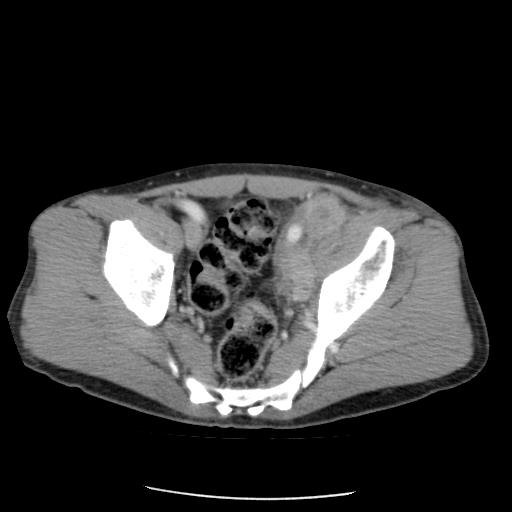 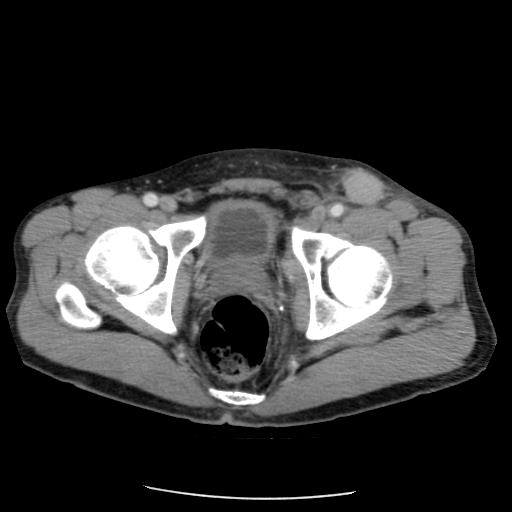 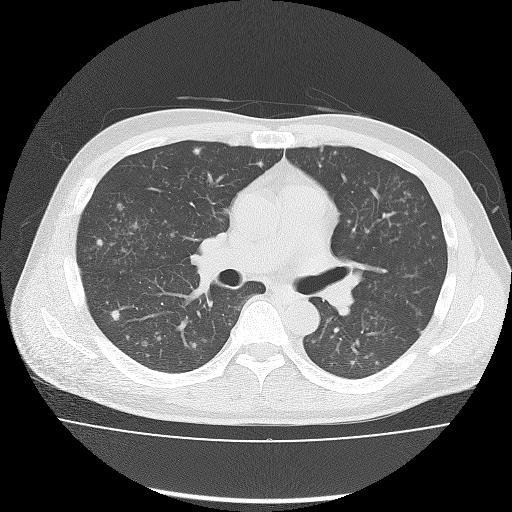 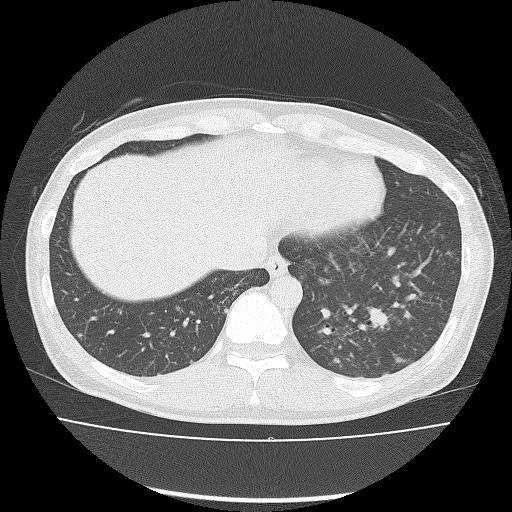 Figure 1 Computed tomography images. (Upper row) Pelvic computed tomography scan demonstrated multiple lymph node lesions (arrows) continuing to the left common iliac artery (left)/left inguinal region (right). (Lower row) Scattered nodular lesions were found in both lung fields (arrows).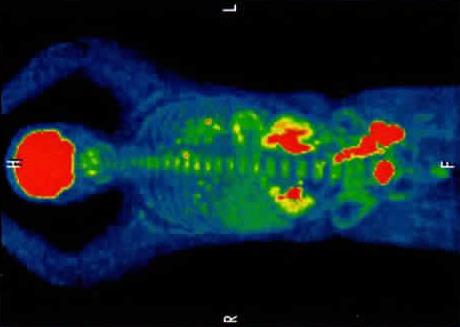 Figure 2 Positron emission tomography/computed tomography (longitudinal) image. Arrows indicate lymphoma lesions. The mean of the standardized uptake value was 18.1 in the multiple lymph node lesions continuing to the mesentery and para-aortic/left common iliac artery/left inguinal, 3.5 in the lesions of the lung fields and the mediastinal nodes. No uptake in the stomach and duodenum.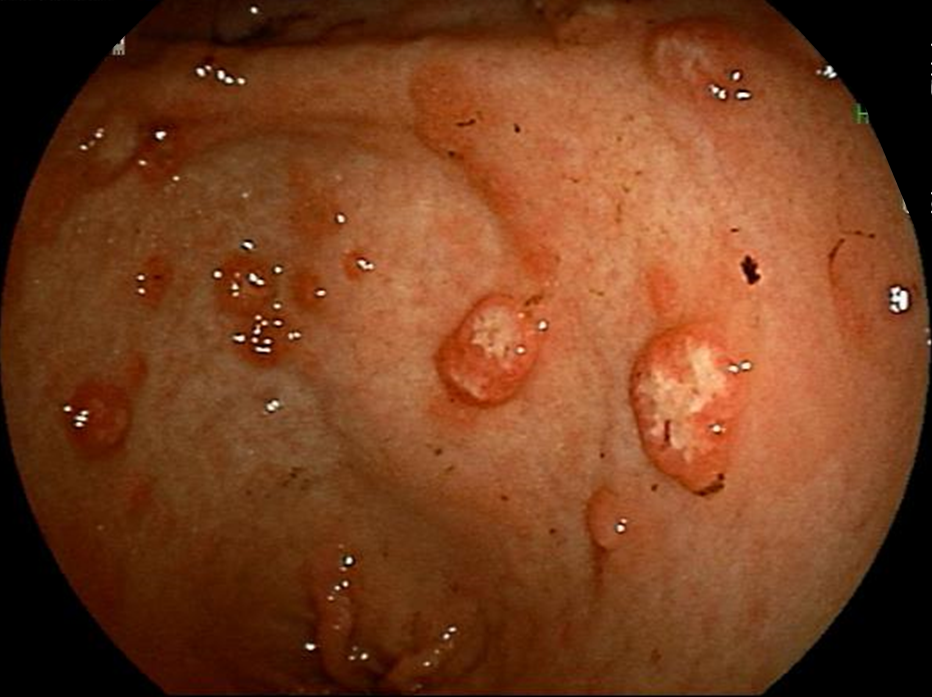 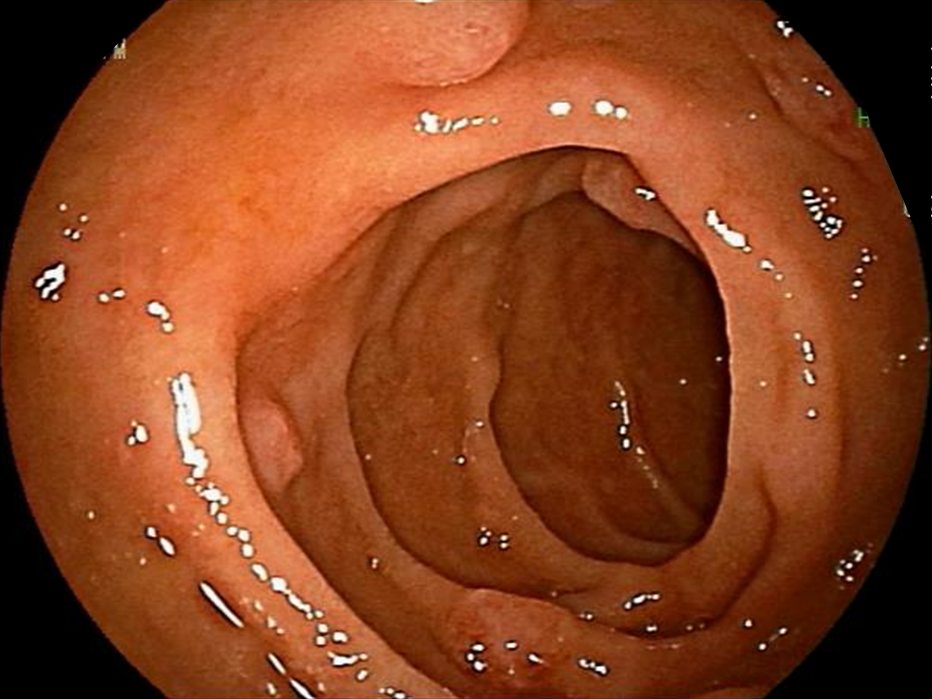 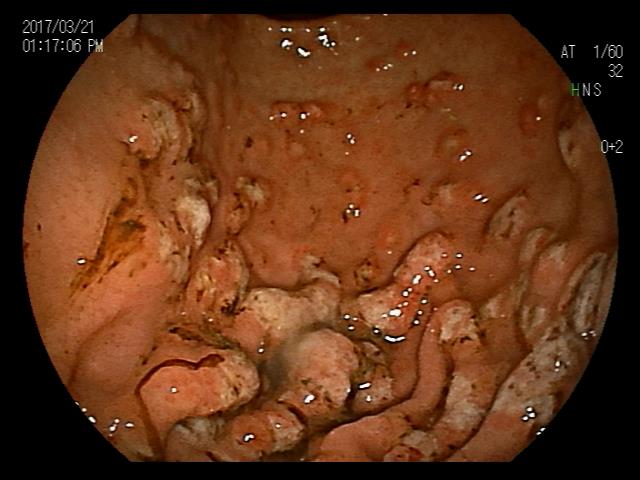 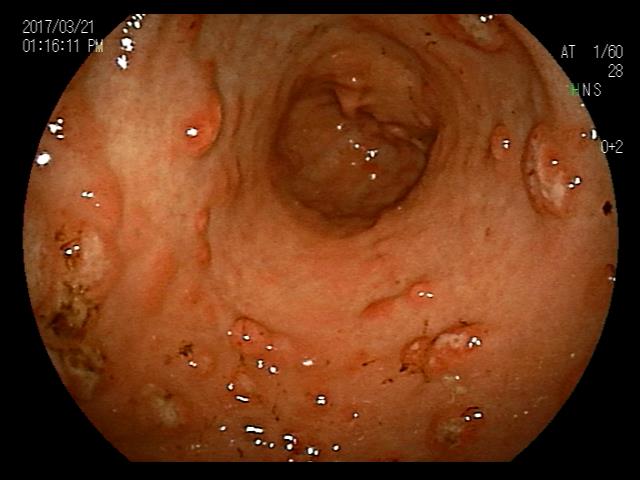 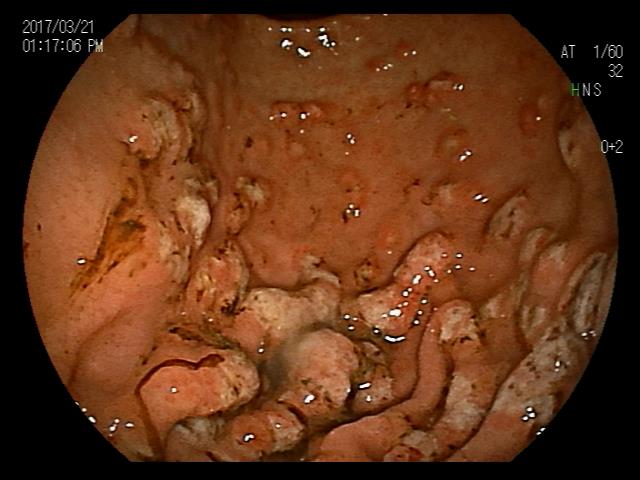 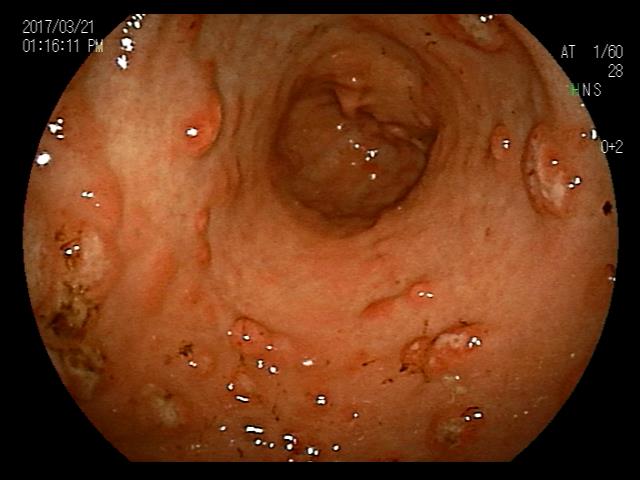 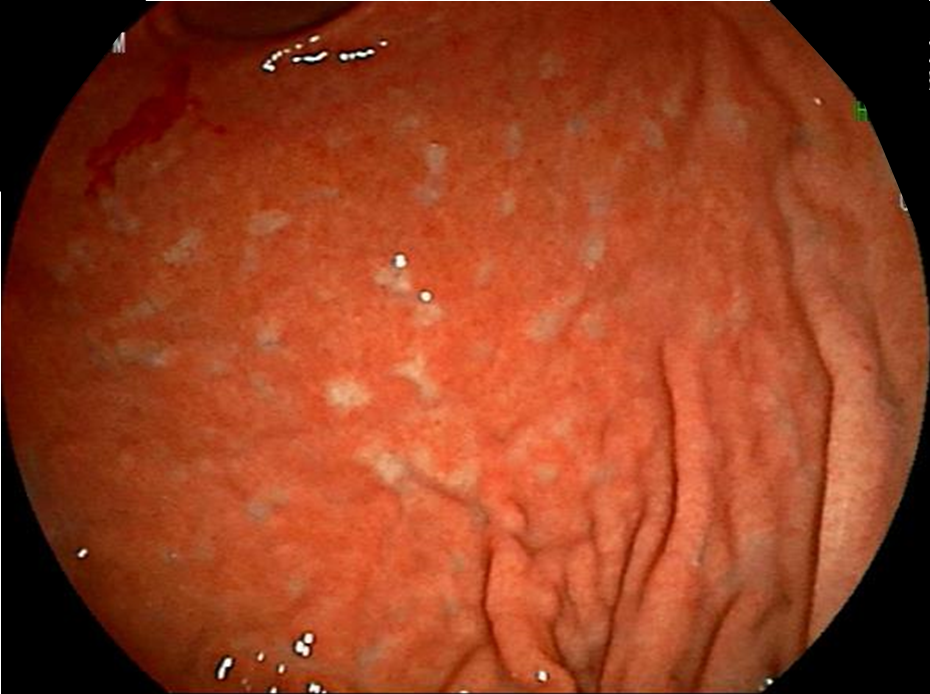 Figure 3 Esophagogastroduodenoscopy findings. Multiple polypoid lesions of 2-3 mm in diameter were seen in the descending portion of the duodenum (A). Various large and small polypoid lesions were seen in the antrum of the stomach (B; lesser curvature side, C; extensive curvature side), accompanied by a change in white tone at the center. Mucosal folds in the corpus of the stomach at the extensive curvature side were slightly thickened, and its surface had changed to a white tone (D). After treatment, numerous white scars were found, and the thickened mucosal folds were improved in the stomach (E).                                    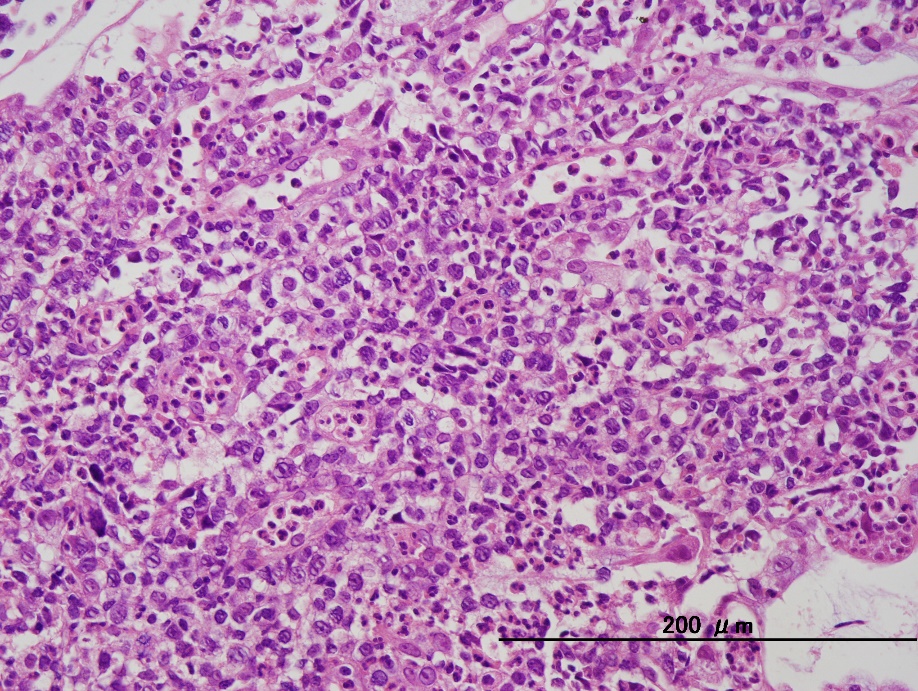 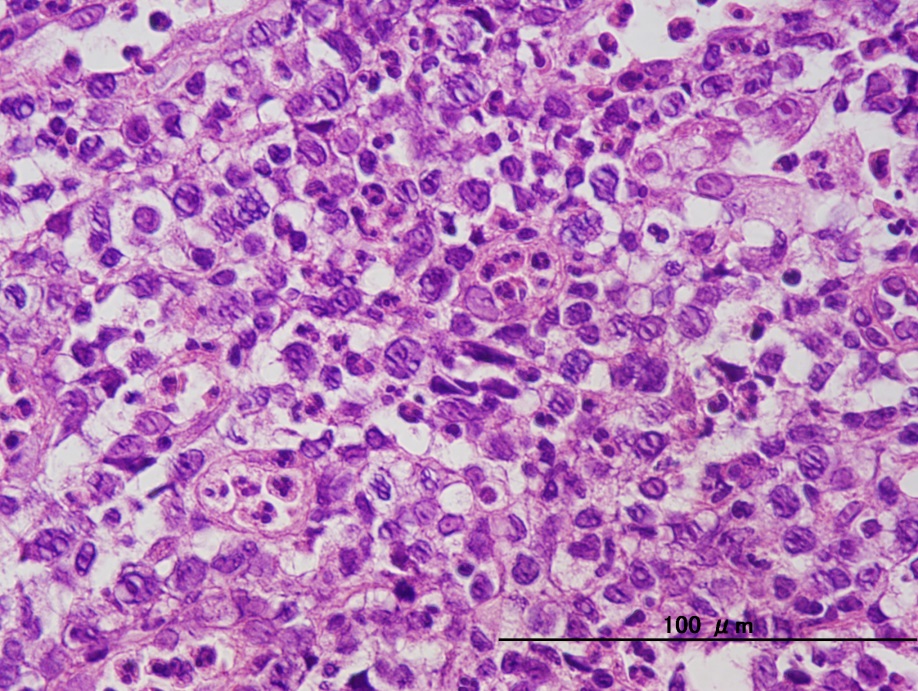 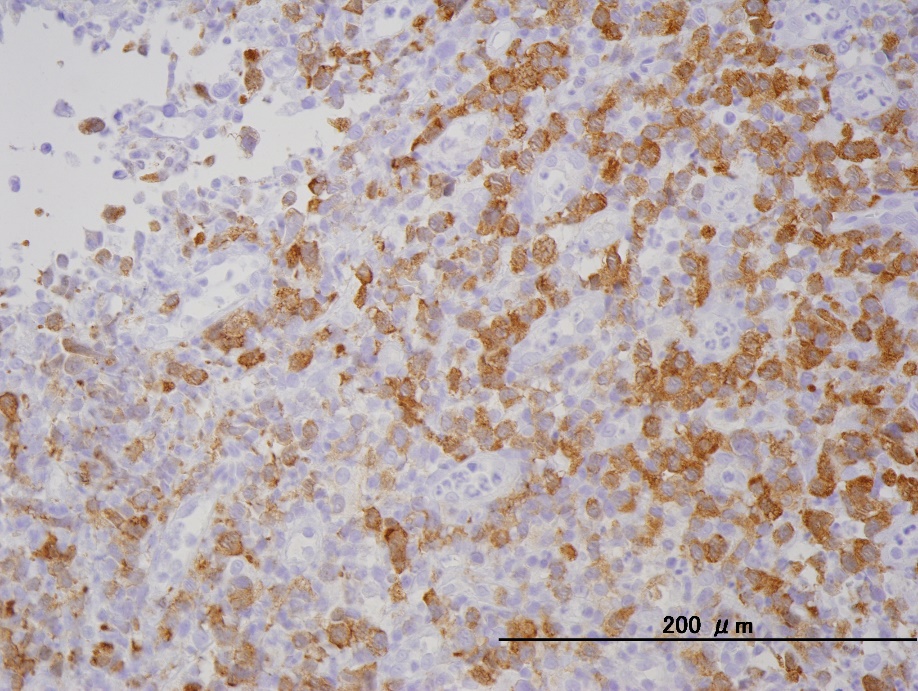 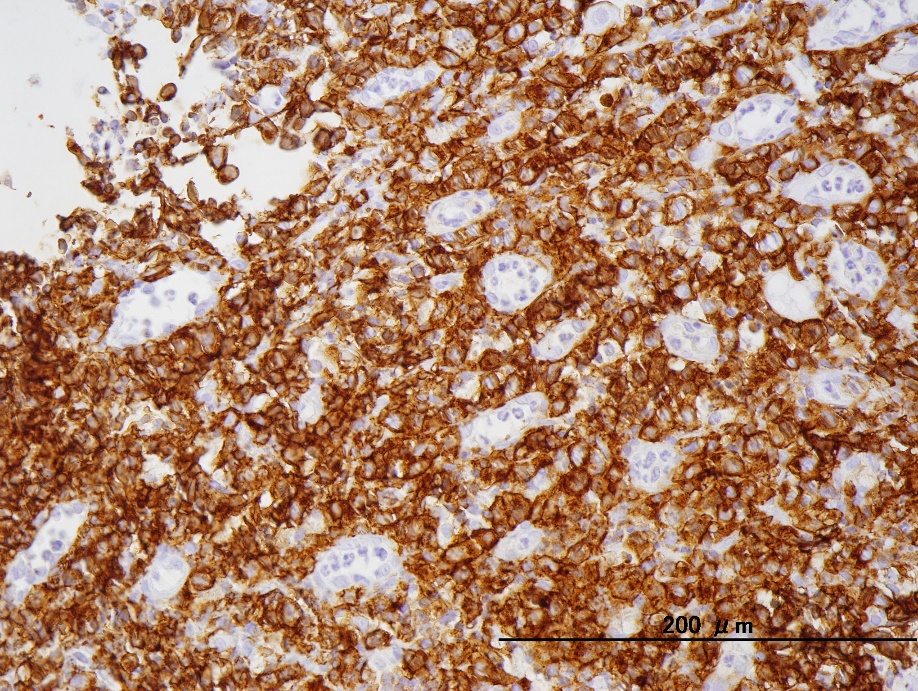 Figure 4 Histopathological findings in biopsy samples (x 200), Medium to large-sized abnormal lymphoid cells with irregular nuclei grew diffusely (A), and mitotic figures were observed in high numbers (B). In immunostaining of lymphoma cells, CD30 was strongly positive (C), and ALK showed positive in cytoplasmic patterns (D).Table 1 Results of laboratory examinations on admissionSt: Stab; Seg: Segmented; Lym: Lymphocytes; Mon: Monocytes; Eos: Eosinophil; Hb: Hemoglobin; Hct: Hematocrit; TP: Total protein; sIL-2R: Soluble interleukin-2 receptor.  Table 2 Clinical features of gastrointestinal anaplastic lymphoma kinase-positive anaplastic large cell lymphomaALK: anaplastic lymphoma kinase; FISH: Fluorescence in situ hybridization; RT-PCR: Reverse transcription polymerase chain reaction; chemo.: Chemotherapy; auto-SCT: Autologous stem cell transplantation.WBC21.5 × 109/LTP5.8 g/dLSt3%Alb2.3 g/dL Seg73%GOT117 IU/L Lym16%GPT252 IU/L Mon4%LDH275 IU/L Eos4%ALP753 IU/LRBC3.99 × 1012/Lγ-GTP170 IU/LHb12.1 g/dLT-Bil0.2 mg/dLHct36.3%CRP13.00 mg/dLPlt695 × 109/Ls-IL-2R12500 U/mLCaseAge/sexRef.Occurrence siteGross/Endoscopic findingsALK staining pattern2p23(FISH/RT-PCR)TreatmentOutcome156/M[12]Esophaguslarge masscytoplasmicchemo. + auto-SCTAlive (3 mo) 234/F[13]Esophagusfungating tumornuclear and cytoplasmicchemo. + auto-SCTAlive (24 mo)337/M[14]Esophagussubmucosal massnuclear and cytoplasmicresection + chemo.Alive (14 mo)43/M[15]Esophaguswall thickeningnuclear and cytoplasmicchemo.(undescribed)553/M[11]Stomach(undescribed)cytoplasmicresection + chemo.Alive (84 mo)672/F[16]Stomach(undescribed)(undescribed)+(FISH)resectionAlive (84 mo)736/M[17]Duodenum(undescribed)nuclear and cytoplasmic+(RT-PCR)resection + chemo.Alive (24 mo)821/M[18]Stomach and Duodenumsubmucosal tumornuclear and cytoplasmicchemo.(undescribed)910/M[11]Small intestine(undescribed)nuclear and cytoplasmicresection + chemo.Alive (75 mo)1017/M[19]Jejunumpolypoidal masscytoplasmicresection + chemo.Alive (18 mo)1132/M[20]Jejunum/Ileum (junction)massive tumor nuclear and cytoplasmicresection + chemo.Alive (5 mo) 1243/MOur caseStomach and DuodenumMLP and gastric mocosal hickeningcytoplasmicNot testedchemo.Alive (22 mo)